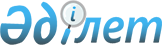 Об утверждении Программы по развитию местного содержания в Республике Казахстан на 2010-2014 годыПостановление Правительства Республики Казахстан от 29 октября 2010 года № 1135.
      Сноска. Заголовок в редакции постановления Правительства РК от 03.03.2014 № 169.
       В целях реализации постановления Правительства Республики Казахстан от 14 апреля 2010 года № 302 "Об утверждении Плана мероприятий Правительства Республики Казахстан по реализации Государственной программы по форсированному индустриально-инновационному развитию Республики Казахстан на 2010 - 2014 годы" Правительство Республики Казахстан ПОСТАНОВЛЯЕТ:
      1. Утвердить прилагаемую Программу по развитию местного содержания в Республике Казахстан на 2010 – 2014 годы.
      Сноска. Пункт 1 в редакции постановления Правительства РК от 03.03.2014 № 169.


       2. Контроль за исполнением настоящего постановления возложить на Министерство индустрии и новых технологий Республики Казахстан.
      3. Настоящее постановление вводится в действие со дня подписания. Программа
по развитию местного содержания
в Республике Казахстан на 2010 - 2014 годы
      Сноска. Программа в редакции постановления Правительства РК от 03.03.2014 № 169.  1. Паспорт Программы 2. Введение
      Местное содержание – показатель доли, в стоимостном и процентном выражениях, местных товаров, услуг и трудовых ресурсов, используемых при осуществлении деятельности предприятиями на территории Республики Казахстан.
      Отечественная обрабатывающая промышленность имеет потенциал для насыщения внутреннего рынка отечественной конкурентоспособной продукцией, однако на сегодняшний день, объем производства и, соответственно, закупа отечественных товаров, работ и услуг незначителен по сравнению с объемом импортируемых товаров, работ и услуг.
      Как показывает международный опыт, на этапе становления экономики в рамках переходного периода (США, Бразилия, Норвегия и т.д.), эффективное государственное регулирование хозяйственных отношений может принести положительные экономические результаты, при этом государственная политика не должна быть ограничена исключительно мерами воздействия на потребителей, но и параллельно должна обеспечивать развитие производственного потенциала отечественной промышленности.
      Анализ международной практики развития местного содержания показывает, что в основном государственная политика в вопросах развития местного содержания должна быть направлена на:
      1) организацию совместной работы Правительства, местных производителей, инвесторов и активное вовлечение компаний покупателей местной продукции и услуг;
      2) изучение потребностей рынка на основе анализа потребностей государственных органов и крупных хозяйствующих субъектов;
      3) разработку системных мер в целях поддержки отечественного производства, защиты внутреннего рынка, повышения конкурентоспособности товаров и услуг, повышение эффективности системы образования, ориентированной на реальные нужды рынка труда;
      4) определение целевых показателей по этапам программы развития местного содержания, и их постоянный контроль.
      Указанные выше факторы и направления работы по развитию местного содержания нашли свое отражение в Программе, разработанной в целях реализации Государственной программы по форсированному индустриально-инновационному развитию Республики Казахстан на 2010 – 2014 годы, утвержденной Указом Президента Республики Казахстан от 19 марта 2010 года № 958. Системные и оперативные меры поддержки, предусмотренные Программой должны содействовать отечественным производителям в устойчивом развитии, подготовке к усилению конкуренции в условиях членства Казахстана в Едином экономическом пространстве и Всемирной торговой организации.
      Следует отметить, что меры по развитию местного содержания также предусмотрены отраслевыми программами Республики Казахстан на 2010 – 2014 годы, в частности программами по развитию химической промышленности, развития атомной отрасли, электроэнергетики, информационных и коммуникационных технологий, нефтегазовой отрасли, горно-металлургической отрасли, машиностроительной отрасли, агропромышленного комплекса, туристской индустрии, легкой промышленности, строительной индустрии и производства строительных материалов. 3. Анализ текущей ситуации
      1. Оценка текущей ситуации и влияния местного содержания на социально-экономическое и общественно-политическое развитие страны
      Общий объем закупа товаров, работ и услуг (далее – ТРУ) согласно данным отчетностей субъектов мониторинга местного содержания (государственные органы, недропользователи, концессионеры, национальные компании и системообразующие предприятия) в 2012 году составил 8 711,6 млрд. тенге, в том числе у отечественных поставщиков – 4 954,3 млрд. тенге. Доля местного содержания в товарах, работах и услугах составила 56,9 %, что на 1,6 % больше, чем в 2011 году и на 8,6 % больше данных 2010 года. При этом:
      1) товаров закуплено на общую сумму 3 432,4 млрд. тенге, в том числе местных товаров закуплено на сумму 1 184,0 млрд. тенге, доля местных товаров составила 34,5 %, что на 324,8 млрд. тенге больше, чем в 2011 году и на 334,1 млрд. тенге больше, чем в 2010 году;
      2) работ приобретено на общую сумму 2 466,0 млрд. тенге, из них доля местных работ составила 60,9 % – это меньше показателя 2011 года на 4,5 %, но в денежном эквиваленте больше на 401,9 млрд. тенге – 1 501,4 млрд. тенге;
      3) услуг оказано на общую сумму 2 813,1 млрд. тенге, из них местными поставщиками оказано услуг на сумму 2 268,8 млрд. тенге, доля местных услуг составила 80,7 %. Для сравнения, в 2011 году местными поставщиками оказано услуг меньше на 238,1 млрд. тенге или на 6,9 %.
      Объем закупок ТРУ по итогам 2012 года выглядит следующим образом:
      Государственные органы:
      1) товаров закуплено на общую сумму 312,6 млрд. тенге, в том числе местных товаров закуплено на сумму 125,3 млрд. тенге, доля местных товаров составила 40,1 %. Для сравнения, в 2010 году местных товаров приобретено на сумму 91,7 млрд. тенге, а в 2011 году – 78,2 млрд. тенге;
      2) работ приобретено на общую сумму 395,4 млрд. тенге, из них у местных поставщиков закуплено на сумму 326,0 млрд. тенге, доля местных работ – 82,5 %. В 2010 году, по сравнению с 2012 годом, местных работ приобретено меньше на 103,0 млрд. тенге, в 2011 году – меньше на 173 млрд. тенге;
      3) услуг приобретено на общую сумму 424,8 млрд. тенге, в том числе у местных поставщиков на сумму 367,4 млрд. тенге, доля местных услуг составила 86,5 %. По сравнению с 2011 годом, в 2012 году местных услуг приобретено больше на 215,3 млрд. тенге, а по сравнению с 2010 годом – больше на 140 млрд. тенге.
      Системообразующие предприятия (предприятия согласно перечню организаций, закупки товаров, работ и услуг которых подлежат мониторингу местного содержания, утвержденному постановлением Правительства Республики Казахстан от 20 марта 2009 года № 366):
      1) товаров закуплено на общую сумму 731,8 млрд. тенге, что на 537 млн. тенге больше, чем в 2011 году, в том числе местных товаров закуплено на 232,8 млрд. тенге, доля местных товаров составила 31,8 %. Для сравнения, в 2010 году местных товаров закуплено на сумму 112,9 млрд. тенге, а в 2011 году – 103,7 млрд. тенге;
      2) работ в 2012 году приобретено на общую сумму 56,1 млрд. тенге, что на 8,8 млрд. тенге меньше, чем в 2011 году и на 10,6 млрд. тенге меньше, чем в 2010 году, из них у местных поставщиков закуплено на сумму 50,8 млрд. тенге, доля местных работ – 90,5 %, это больше показателя 2011 года на 13,8 % и на 13,6 % больше, чем в 2010 году;
      3) услуг приобретено на общую сумму 229,0 млрд. тенге, у местных поставщиков на сумму 195,9 млрд. тенге, доля местных услуг составила 56,6 %. По сравнению с 2011 годом, в 2012 году местных услуг приобретено больше на 109,5 млрд. тенге, и на 90,1 млрд. тенге больше, чем в 2010 году.
      Недропользователи:
      1) товаров закуплено на общую сумму 758,3 млрд. тенге, в том числе местных товаров закуплено на сумму 95,2 млрд. тенге, доля местных товаров составила 12,6 %. В 2011 и 2010 годах доля местных товаров составила 11,4 % и 11,9 %, соответственно;
      2) работ приобретено на общую сумму 1 100,8 млрд. тенге, из них у местных поставщиков закуплено на сумму 567,6 млрд. тенге, доля местных работ – 51,6 %. Для сравнения, в 2010 году местных работ приобретено на сумму 257,3 млрд. тенге, а в 2011 году – 531,8 млрд. тенге;
      3) услуг приобретено на общую сумму 1 128,1 млрд. тенге, в том числе у местных поставщиков приобретено на сумму 833,3 млрд. тенге, доля местных услуг составила 73,9 %. В 2012 году, по сравнению с 2011 годом, приобретено услуг больше на 95 млрд. тенге, а по сравнению с 2010 годом – больше на 226,7 млрд. тенге.
      Национальные холдинги и компании:
      1) товаров закуплено на общую сумму 1 607,7 млрд. тенге, в том числе местных товаров закуплено на сумму 739,2 млрд. тенге, доля местных товаров составила 46 %. Для сравнения, в 2010 году местных товаров приобретено на сумму 568,9 млрд. тенге, а в 2011 году – 622,1 млрд. тенге;
      2) работ приобретено на общую сумму 921,1 млрд. тенге, из них у местных поставщиков закуплено на сумму 569 млрд. тенге, доля местных работ – 61,8 %. По сравнению с предыдущими двумя годами, в 2012 году местных работ приобретено больше, чем в 2010 году, на 239 млрд. тенге, а по сравнению с 2011 годом – больше на 201,5 млрд. тенге;
      3) услуг приобретено на общую сумму 1 038,3 млрд. тенге, у местных поставщиков на сумму 909 млрд. тенге, доля местных услуг составила 87,5 %. Для сравнения в 2010 и 2011 годах доля местного содержания составила 75,8 % и 70,1 %, соответственно.
      По результатам анализа мониторинга за последние три года выявлено, что положительная динамика развития местного содержания сохраняется в государственных закупках, закупках национальных холдингов и компаний. В закупках недропользователей положительная динамика сохраняется только в товарах и услугах. Уровень местного содержания в закупках системообразующих предприятий характеризуется как нестабильный.
      Вместе с тем по ряду показателей наблюдается общее недостижение целевых индикаторов. Основными причинами недостижения целевых индикаторов являются:
      1) недостаточность конкретных механизмов и мероприятий по достижению целевых индикаторов. Министерство индустрии и новых технологий Республики Казахстан, как уполномоченный орган в области развития местного содержания, вырабатывает политику по оказанию мер государственной поддержки отечественным производителям, однако фактически не имеет прямых рычагов и инструментов способных оказать значительное влияние на процедуры закупа товаров, работ и услуг субъектов мониторинга в пользу производителей отечественной продукции;
      2) при расчете утвержденных целевых индикаторов применялась предыдущая версия единой методики расчета казахстанского содержания с использованием принципа "резидент/нерезидент", что в итоге завысило ожидаемые индикаторы. С момента введения в действие Программы, методика расчета местного содержания, на основании которой осуществляется расчет субъектами мониторинга, претерпела ряд изменений, в частности предусмотрен перечень сырьевых товаров, считающихся местными без подтверждения сертификатом "СТ-KZ", разработана формула расчета доли фонда оплаты труда казахстанских кадров и т.д. В результате, данные изменения влияют на показатели местного содержания субъектов местного содержания;
      3) проблема с отказом отечественных производителей в оформлении и представлении сертификата формы "CT-KZ" на собственную продукцию, из-за его неэффективности в связи с ограниченным сроком применения данного сертификата.
      В этой связи, возникает необходимость пересмотра целевых индикаторов, с учетом всех факторов влияющих на их достижение и мероприятий проводимых государством по индустрилизации страны.
      2. Анализ сильных и слабых сторон, возможностей и угроз для развития местного содержания
      Основные факторы, способствующие и препятствующие увеличению доли местного содержания в ключевых сферах экономики страны, представлены ниже.
      Сильные стороны:
      1) наличие законодательной базы, предусматривающей комплекс системных и оперативных мер в поддержку развития местного содержания, а также действие преференциального режима для отечественных производителей;
      2) наличие специальных организаций/институтов развития по развитию местного содержания и соответствующих структурных подразделений в государственных органах, местных исполнительных органах, национальных компаниях и у других заинтересованных сторон.
      Слабые стороны:
      1) недостаточно эффективная координация усилий по развитию местного содержания со стороны заинтересованных сторон;
      2) наличие ограничений по дальнейшему развитию местного содержания в рамках интеграционных вопросов и необходимость частичной или полной отмены преференциального режима в среднесрочной перспективе;
      3) отсутствие реальных рычагов влияния на увеличение местного содержания в закупках крупнейших нефтегазовых операторов работающих в рамках Соглашений о разделе продукции.
      Возможности:
      1) установление максимально возможного переходного периода для действия преференциального режима в рамках интеграционных процессов;
      2) увеличение доли местного содержания в закупках крупных недропользователей в рамках проектов дальнейшего расширения их деятельности;
      3) применение экономических и идеологических инструментов для стимулирования приобретения отечественной продукции не только субъектами мониторинга, но и населением.
      Угрозы:
      1) высокая вероятность недостижения договоренностей о необходимом переходном периоде действия преференциального режима для отечественных производителей в рамках экономической интеграции;
      2) реализация проектов и программ национальной важности, а также крупных проектов по недропользованию без должного учета возможностей отечественных производителей;
      3) значительное усиление конкуренции на внутреннем рынке вследствие ускоренного развития промышленного производства в крупных развивающихся, граничащих с Республикой Казахстан странах, таких как Россия и Китай.
      3. Основные проблемы, тенденции и предпосылки развития местного содержания
      Активизация интеграционных процессов
      Вступление Казахстана во Всемирную Торговую Организацию (ВТО), а также углубление экономической интеграции в рамках Единого экономического пространства (ЕЭП) повлечет за собой значительные изменения в проводимой государственной политике по развитию местного содержания.
      Вступление Казахстана во Всемирную Торговую Организацию (ВТО)
      В соответствии с нормами ВТО, в частности, Соглашением по связанным с торговлей инвестиционным мерам (ТРИМС) запрещается использование связанных с торговлей инвестиционных мер, которые не совместимы с условиями ст. III и XI ГАТТ 1994 г. (обязательства указанных статей касаются национального режима и общей отмены количественных ограничений). В этой связи, требования по обязательному использованию товаров и услуг, произведенных в Казахстане, предусмотренные Законами Республики Казахстан "О недрах и недропользовании", "О Фонде национального благосостояния", "О государственных закупках" могут противоречить нормам ВТО.
      Вместе с тем, странам, присоединяющимся к ВТО, может быть предоставлен переходной период по отмене требований к иностранным инвесторам по доле местных компонентов. Примером являются такие страны как: Аргентина, Колумбия, Малайзия, Мексика, Пакистан, Румыния, Таиланд и Филиппины.
      Экономическая интеграция в рамках Единого экономического пространства (ЕЭП)
      ЕЭП является более глубокой формой экономической интеграции и включает в себя в дополнение к действующему Таможенному союзу следующие условия:
      1) согласованная экономическая политика;
      2) свободное движение капитала;
      3) свободное движение услуг;
      4) свободное движение рабочей силы;
      5) равный доступ к инфраструктуре государств-членов ЕЭП.
      Соглашения ЕЭП направлены на создание единой макроэкономической и конкурентной политики. В области естественных монополий будут установлены единые принципы регулирования. В сфере электроэнергетики и железнодорожного транспорта, транспортировки нефти и газа предполагается предоставление равного доступа к инфраструктуре стран-участниц ЕЭП.
      Также предполагается выработка единых принципов предоставления промышленных и сельскохозяйственных субсидий, проведения государственных закупок.
      Таким образом, вступление в ВТО и интеграция в ЕЭП требует пересмотра действующего законодательства в части предоставления преференций отечественным производителям, а также совершенствования системы мониторинга и прогнозирования развития местного содержания основанной на сертификате "СТ-KZ". Необходима разработка новых инструментов поддержки не противоречащих нормам ВТО и ЕЭП, а также более гибкой и эффективной системы мониторинга.
      Представляется особенно важным максимально использовать время, предоставляемое переходным периодом, для развития отечественной промышленности и создания условий его самостоятельного существования после окончания сроков переходного периода.
      Вместе с тем сжатость сроков переходного периода в рамках интеграционных процессов вызывает необходимость построения более эффективной системы, при которой отечественное производство могло бы конкурировать внутри страны и за ее пределами. В этой связи, назревает необходимость в пересмотре следующих аспектов в государственной политике по развитию местного содержания:
      Социальные аспекты
      В целях повышения постоянной занятости населения необходимо стимулировать освоение новых производств, несмотря на возможно невысокий уровень локализации. Также, необходимо усилить проводимые государством меры по увеличению местного содержания в работах и услугах, поскольку последние также прямо связаны с занятостью населения.
      Конкурентоспособность
      На сегодняшний день, развитие местного содержания нацелено на импортозамещение, в связи с чем государство предоставляет отечественным производителям меры государственной поддержки независимо от их способности конкурировать в условиях членства Казахстана в ЕЭП и ВТО. Так, при усилении конкуренции на внутреннем рынке, возникает угроза прекращения своей деятельности рядом отечественных производителей.
      В этой связи, необходимо усиление мер государства направленных на стимулирование повышения отечественными производителями качества выпускаемой продукции и осуществляемых услуг в целях повышения их конкурентоспособности в будущем.
      Повышение инвестиционной привлекательности
      В условиях активизации интеграционных процессов, государству необходимо усилить проводимую политику повышения инвестиционной привлекательности страны путем продвижения государственно-частного партнерства.
      Реализации крупных проектов недропользования без надлежащего учета местного содержания
      В связи с условиями соглашений о разделе продукции крупные нефтяные концорциумы (далее – СРП), работающие в Казахстане, пользуются режимом наибольшего благоприятствования, поэтому на протяжении всего периода их работы политика развития местного содержания на данные проекты не распространяется. Вместе с тем, проекты СРП занимают львиную долю всех инвестиций в нефтегазовый сектор. В этой связи, необходимо проведение мероприятий по добровольному приняитию данными предприятиями обязательств по местному содержанию.
      Между тем, отдельные крупные недропользователи предпринимают или планируют в среднесрочной перспективе предпринять дополнительные проекты по расширению своей деятельности. В этой связи, государству следует предпринять все необходимые усилия для своевременной подготовки местных компаний-лидеров способных выполнять функции генеральных подрядчиков в рамках подобных проектов по раширению.
      4. Анализ действующей политики государственного регулирования развития местного содержания, включая характеристику существующей нормативной правовой базы, действующей практики и результатов реализации мероприятий по обеспечению развития местного содержания
      Основные меры, предпринимаемые государством по развитию местного содержания, отражены в законах Республики Казахстан "О недрах и недропользовании", "О государственных закупках", "О Фонде национального благосостояния", "О концессиях", "О государственной поддержке индустриально-инновационной деятельности".
      В целях поддержки отечественного производителя в нормативных правовых актах предусмотрено условное уменьшение цены конкурсной заявки местных производителей, которое распространяется на закупки недропользователей, национальных холдингов и компаний, а также государственные закупки и другие меры, которые в совокупности являются основой преференциального режима для отечественных производителей.
      Кроме того, законодательством Республики Казахстан предусмотрены нормы по обязательному мониторингу доли местного содержания в закупках недропользователей, государственных органов, национальных холдингов и компаний, системообразующих предприятий и концессионеров.
      В рамках работ по развитию местного содержания, внесены дополнения и изменения в нормативные правовые акты, обеспечивающие транспарентность закупочного процесса и достоверный мониторинг местного содержания, созданы информационные системы, обеспечивающие транспарентность закупок: "Реестр товаров, работ и услуг, используемых при проведении операций по недропользованию и их производителей" и Интернет-портал "Казахстанское содержание".
      Закреплены требования по предоставлению годовых планов закупок и отчетов о проведенных закупках товаров, работ и услуг не только недропользователями, но и государственными органами, национальными холдингами и компаниями и системообразующими предприятиями. В целях достоверного расчета местного содержания разработана Единая методика расчета организациями местного содержания при закупке товаров, работ и услуг.
      Постановлением Правительства Республики Казахстан от 29 декабря 2007 года № 1353 "Об определении мер государственной поддержки категорий отечественных потенциальных поставщиков", утверждена номенклатура товаров, работ и услуг которые государственные органы при проведении закупок обязаны закупать только у местных производителей.
      В 2012 году принят Закон Республики Казахстан "О государственной поддержке индустриально-инновационной деятельности" (далее – Закон). Законом определены меры государственной поддержки субъектов индустриально-инновационной деятельности с учетом особенностей, определенных иными законами Республики Казахстан.
      К мерам государственной поддержки субъектов индустриально-инновационной деятельности относятся:
      1) финансирование, включая софинансирование проектов, лизинговое финансирование;
      2) предоставление гарантийных обязательств и поручительств по займам;
      3) кредитование через финансовые институты;
      4) субсидирование ставки вознаграждения по кредитам, выдаваемым финансовыми институтами и купонного вознаграждения по облигациям;
      5) осуществление инвестиций в уставные капиталы;
      6) гарантированный заказ;
      7) предоставление инновационных грантов;
      8) обеспечение квалифицированными кадровыми ресурсами;
      9) обеспечение инженерно-коммуникационной инфраструктурой;
      10) предоставление земельных участков и прав недропользования;
      11) поддержка на внутреннем рынке;
      12) привлечение иностранных инвестиций;
      13) развитие и продвижение экспорта отечественных обработанных товаров, услуг.
      Кроме того, в реализацию Государственной программы по форсированному индустриально-инновационному развитию Республики Казахстан на 2010 – 2014 годы приняты программы "Дорожная карта бизнеса 2020", "Бизнес 2020", "Экспорт 2020", "Производительность 2020", которые предусматривают различные инструменты поддержки отечественных производителей, в том числе и финансовые.
      На сегодняшний день Правительством Республики Казахстан разработано порядка 100 инструментов поддержки отечественных производителей, в том числе, более 50 инструментов поддержки отечественных производителей напрямую или косвенно влияют на развитие местного содержания.
      Таким образом, в настоящее время, созданы условия для развития отечественного производства, для его расширения и модернизации, увеличения местного содержания на внутреннем рынке. Создана инфраструктура, предусматривающая законодательную базу, проведение анализа и мониторинга рынка, сопровождение информационных систем, обеспечивающих транспарентность процесса закупок субъектов мониторинга, внедрены инструменты поддержки отечественных производителей. Реализованные мероприятия обеспечили системный подход к вопросу развития местного содержания.
      Действующая законодательная база в области развития местного содержания и меры государственной поддержки создали возможность для модернизации действующих и развития новых производств, которые ранее не существовали в республике. Созданы предприятия по производству пассажирских и грузовых вагонов, включая вагоны для горнорудного сектора (транспортировка руды), тепловозов и электровозов; сборка легковых автомобилей. Также в сфере машиностроения налажено производство индустриальных (стационарных, тяговых) свинцово-кислотных аккумуляторных батарей; фильтров для автомобильного транспорта; трейлеров; по сборке трактора "Беларус-3022ДЦ.1"; спецтехники на базе автомобилей МАЗ; запасных частей и сборка техники "КазБелАЗ"; специализированных самолетов и вертолетов; планшетных компьютеров, телевизоров, мониторов и т.д.
      Результаты проведенной работы можно также оценить посредством показателей по мониторингу развития местного содержания.
      5. Обзор позитивного зарубежного опыта по решению имеющихся проблем, который может быть адаптирован к условиям Республики Казахстан, а также результатов проведенных маркетинговых исследований
      Малайзия
      Важным инструментом экономической политики в Малайзии является индикативное планирование. Индикативные планы составляются на долгосрочную перспективу (на 10 лет), среднесрочную (на 5 лет) и краткосрочную (на 1 год).
      Применение механизмов системы налогообложения, способствующие развитию производств высокотехнологичной продукции.
      Вновь созданные предприятия полностью или частично освобождаются от корпоративного налога сроком на 5-10 лет (в зависимости от сферы деятельности); полностью освобождаются от него предприятия, производящие высокотехнологичную продукцию; не подлежат налогообложению инвестиции на развитие производства и т.д.
      В целом налоговая система Малайзии характеризуется простотой. В ней отсутствуют многие виды налогов, широко применяемые в других странах (налог на добавленную стоимость, налог на имущество и т.д.). А значительные налоговые льготы, предоставляемые производственным предприятиям, с одной стороны, способствуют повышению конкурентоспособности малазийских производителей в условиях ужесточения конкуренции на мировом рынке, с другой, – стимулируют сбережения и инвестиции.
      Бразилия
      В основе программы, разработанной в Бразилии, лежало создание диалога между правительством, операторами и поставщиками. Для этого была разработана структурированная система связи, которая позволила реализовать планы по развитию местного содержания. Была определена единая структура по поддержке всех программ и создана единая методика оценки местного содержания для процесса мониторинга. Также в программе определены целевые показатели, и создание целей на разные периоды времени и их постоянный контроль.
      В связи с этим, на основе предыдущего анализа было определено 18 сегментов для дальнейшего развития. Отобранные 18 секторов были распределены в 3 группы в зависимости от их уровня конкурентоспособности. Все товары ранее не производились в Бразилии.
      Основной же целью программы являлось освоение новых технологий и тем самым создание новых рабочих мест.
      В поддержку этих мероприятий, положения по развитию местного содержания корректировались не один раз. Более ранние концессионные соглашения предусматривали глобальные требования по развитию местного содержания, включая относительно упрощенную формулу отчетности. Соглашения, заключенные позднее, и дополнительные директивы охватывали уже более ранжированные цели в зависимости от категорий в системе поставок. Настоящие цели нашли отражение в ясной стратегии развития промышленной конкурентоспособности системы поставок и в комплексной формуле предоставления отчетности, определяющей фактические качественные поступления в экономику Бразилии.
      В период с 2003 по 2008 годы благодаря предпринятым мерам бразильское содержание выросло с 57% до 75%, в экономику страны было вложено, приблизительно 9,3 млрд. долларов США и создано 430 тыс. рабочих мест.
      Норвегия
      Местное содержание в Норвегии составляет 60-80 %. Страна намерена к 2020 году стать ведущим международным центром нефтяных и газовых технологий. Для этого планируется привлекать иностранные инвестиции в наукоемкие отрасли и обеспечить экспорт норвежских ноу-хау в области разведки и добычи углеводородов.
      Государство имеет 50-процентное участие во всех морских углеводородных проектах и получает доступ к знаниям своих партнеров, не нуждаясь при этом в крупном бюджете на геологоразведку и большом штате сотрудников. В то же время норвежское правительство систематически оценивало и вознаграждало иностранных инвесторов, которые помогали формировать национальный научно-технический комплекс.
      При этом вносятся изменения в налоговую и лицензионную политику. Введены налоговые льготы для предприятий, вкладывающих средства в геологоразведку. Это привлекает новые компании, устраняя риск того, что им придется нести большие расходы в случае безуспешного бурения.
      Норвегия активно осуществляла гармонизацию внутренних стандартов с международными, стимулировала налоговыми и иными преференциями привлечение крупных международных организаций и компаний по стандартизации и сертификации, в т.ч. в области трудовых отношений (специальности, разряды и т.д.).
      Одним из требований в вопросе местного содержания Норвегии является положение об использовании норвежского языка в нефтедобывающей промышленности.
      Китай
      В соответствии с обязательствами по ВТО, Китай постепенно расширяет доступ иностранных производителей на внутренний автомобильный рынок. Квоты на импортные автомобили и комплектующие увеличивались на 15% вплоть до 2005 года, после чего указанные квоты были отменены. Управление квотами на импорт автомобилей действовало в Китае в течение 20 лет. По мнению западных экспертов, при распределении квот существует негласная система приоритетов в пользу автомобильных компаний, вложивших значительные средства в развитие автомобильной промышленности страны.
      Правительство КНР приняло решение, что доля инвестирования в индустрию комплектующих должна составлять не меньше 40% от общего объема инвестирования в автомобильную промышленность. Было выделено 25 основных проектов по развитию производств комплектующих, которым предоставлялся режим льготного кредитования. Власти также сократили или освободили инвесторов от налога на капиталовложения в этой отрасли народного хозяйства.
      Организация сборки из готовых импортных машинокомплектов не допускалась. В соответствии с этим требованием автомобильные СП, работающие в КНР более трех лет, производят в стране почти все комплектующие за исключением двигателей и нескольких других ключевых компонентов.
      На основе мирового опыта по развитию местных производителей товаров и услуг выявлено, что основой создания и поддержки национальной промышленности стало принятие следующих мер:
      1) индикативное планирование, мониторинг выполнения планов;
      2) применение механизмов системы налогообложения, способствующих развитию производств высокотехнологичной продукции, а также упрощение налоговой системы в целом;
      3) создание отраслевых лидеров;
      4) льготные кредиты в обмен на высокое качество и определенный уровень производительности труда;
      5) поддержка иностранных инвесторов, вкладывающих средства в научно-технический комплекс;
      6) увеличение государственных инвестиций в НИОКР;
      7) гармонизацию государственных стандартов с международными требованиями;
      8) высокий уровень отраслевого сотрудничества и государственно-частного партнерства;
      9) таможенно-тарифное регулирование импорта товаров;
      10) установление обязательств по местному содержанию в инвестиционных проектах.
      Необходимо отметить, что меры поддержки развития местного содержания, выявленные в ходе изучения международной практики, учтены при разработке данной Программы. 4. Цель, задачи, целевые индикаторы и показатели
результатов реализации программы
Цель
      Создание условий для устойчивого развития отечественного производства конкурентоспособных товаров, работ и услуг, а также продвижения их на внутреннем рынке. Ответственные государственные и иные органы
      Министерство индустрии и новых технологий, Министерство нефти и газа, Министерство труда и социальной защиты населения, Министерство транспорта и коммуникаций, Министерство здравоохранения, Министерство финансов, Министерство экономики и бюджетного планирования, Министерство регионального развития, Министерство юстиции, Министерство образования и науки, Министерство культуры и информации, АО "ФНБ Самрук-Казына", АО "Национальное агентство по развитию местного содержания "NADLoC", АО "Информационно-аналитический центр нефти и газа "ИАЦНГ", отраслевые ассоциации и общественные объединения. 5. Этапы реализации программы
      Программа проводится в три этапа, с 2010 по 2014 год.
      1. Первый этап – 2010 – 2011 годы:
      1) согласование и утверждение Министерством индустрии и новых технологий Республики Казахстан модели управления по реализации Программы развития местного содержания, организация состава участников (членов Управляющего и Исполнительного комитета, секторальных комитетов по 10 стратегическим темам, утверждение устава участников Программы, с описанием процесса работы, целевых показателей, Плана работы с указанием целей и задач;
      2) анализ спроса и предложения товаров, работ и услуг в проектах недропользования: анализ данных по крупным проектам недропользования, с целью составления графика освоения производства необходимых товаров, работ и услуг, с учетом планируемых сроков, по трем основным направлениям: 1) товары и услуги; 2) кадры; 3) инфраструктура поддержки проектов, в результате определение необходимых товаров и услуг, кадров, и инфраструктуры;
      3) изучение перечня отсутствующих на внутреннем рынке товаров и услуг, а также, качеству существующего предложения, по трем вышеуказанным направлениям: товары и услуги, кадры, и инфраструктура;
      4) выделение приоритетных категорий товаров и услуг для развития на внутреннем рынке;
      5) определение необходимых мероприятий для создания новых, развития имеющихся в производстве товаров и услуг, решения вопросов связанных с улучшением инфраструктуры, ресурсов необходимых для производства товаров и услуг, модернизации существующих предприятий;
      6) разработка отраслевых и региональных планов развития местного содержания на краткосрочную (до 1 года) и среднесрочную (до 5 лет) перспективу и согласование их с уполномоченным органом;
      7) разработка механизма и модели по созданию и внедрению новых видов продукции и услуг на базе существующих и создаваемых предприятий государственного и квазигосударственного секторов;
      8) определение потенциальных компаний из числа существующих для развития местного производства товаров и услуг согласно мониторинга.
      2. Второй этап – 2012 год:
      1) реализация Планов подготовки производства, услуг и повышения квалификации кадров, необходимых при проведении операций по недропользованию;
      2) реализация проектов по дальнейшему развитию предприятий малого и среднего бизнеса, включения их в цепочку поставок нефтегазовым и сервисным компаниям.
      3. Третий этап – 2013 – 2014 годы:
      1) систематизация государственной политики развития местного содержания и совершенствование нормативной правовой базы с учетом активизации интеграционных процессов;
      2) усиление мер направленных на повышение качества отечественной продукции, развитие производственного потенциала местных компаний;
      3) увеличение местного содержания в закупках государственных органов, национальных компаний и холдингов, системообразующих предприятий, недропользователей, а также в рамках крупных национальных программ и проектов в течение переходного периода;
      4) оказание организационной и сервисной поддержки отечественным производителям;
      5) содействие в реализации проектов по созданию/развитию производства необходимых товаров, работ и услуг, модернизации действующих производств и обеспечению отечественных производителей долгосрочными заказами. 6. Необходимые ресурсы
      Финансирование Программы будет осуществляться за счет средств республиканского бюджета.
      Для решения задач, перечисленных в данной Программе, в течение рассматриваемого периода потребуется 3 706,5 млн. тенге:
                                                                (млн. тенге)  7. План мероприятий по реализации Программы по развитию
местного содержания в Республике Казахстан на 2010 – 2014 годы
      Примечание: расшифровка аббревиатур: Краткая информация
Программы по развитию местного содержания
в Республике Казахстан на 2010 - 2014 годы 1. 2. 3. 4. 5. 6.
					© 2012. РГП на ПХВ «Институт законодательства и правовой информации Республики Казахстан» Министерства юстиции Республики Казахстан
				
Премьер-Министр
Республики Казахстан
К. МасимовУтверждена
постановлением Правительства
Республики Казахстан
29 октября 2010 года № 1135
Наименование
Программа по развитию местного содержания в Республике Казахстан на 2010 – 2014 годы (далее – Программа)
Основание для разработки
Пункт 19 Плана мероприятий по реализации Государственной программы по форсированному индустриально-инновационному развитию на 2010 – 2014 годы
Ответственный исполнитель
Министерство индустрии и новых технологий Республики Казахстан
Цель
Создание условий для устойчивого развития отечественного производства конкурентоспособных товаров, работ и услуг, а также продвижения их на внутреннем рынке.
Задачи
Систематизация государственной политики развития местного содержания, совершенствование нормативно-правовой базы.
Оказание сервисной поддержки отечественным производителям.
Анализ и прогнозирование путей дальнейшего развития отечественного производства.
Содействие в реализации проектов по освоению производства наиболее востребованных на внутреннем рынке товаров и услуг и модернизации действующих производств.
Этапы реализации
Первый этап – 2010 – 2011 годы;
Второй этап – 2012 год;
Третий этап – 2013 – 2014 годы.
Целевые индикаторы
В 2014 году обеспечить уровень экономически выгодного производства товаров и услуг с целью обеспечения доли местного содержания в общем объеме закупок и занятости местных специалистов:
недропользователи горнорудного комплекса:
по товарам до 12 %;
по работам и услугам до 74 %;
недропользователи нефтегазового комплекса (без учета показателей NCOC, КПО и ТШО):
по товарам до 16 %;
по работам и услугам до 72,5 %;
процент местного персонала, занятого в проектах недропользователей:
для менеджеров высшего звена, не менее 70 %;
для менеджеров среднего звена, инженерно-технического персонала и рабочих специальностей, не менее 90%;
государственных учреждений и организаций:
по товарам до 43 %;
по работам и услугам до 87 %;
национального управляющего холдинга, национальных холдингов и компаний:
по товарам до 49 %;
по работам и услугам до 78 %;
системообразующих предприятий:
по товарам до 15 %;
по работам и услугам до 68 %.
Источники и объемы финансирования
Финансирование Программы будет осуществляться за счет средств республиканского бюджета в размере 3 706,5 млн. тенге.
Целевые индикаторы
Источник информации
Ед. изм.
2010 год 
2011 год
2012 год
2013 год
2014 год
Доля местного содержания в закупках государственных органов:
МИНТ
товаров
МИНТ
%
50
42,1
43
44
43
работ и услуг
МИНТ
%
80
85,9
86,9
88
87
Доля местного содержания в закупках национального управляющего холдинга, национальных холдингов и компаний:
МИНТ
товаров
МИНТ
%
51
46,2
47
47
49
работ и услуг
МИНТ
%
75
67,7
73,3
75
78
Доля местного содержания в закупках системообразующих предприятий:
МИНТ
товаров
МИНТ
%
47
14,2
15
16
15
работ и услуг
МИНТ
%
83,7
62,6
68,2
70
68
Доля местного содержания в сфере недропользования в горнорудном комплексе:
МИНТ
товаров
МИНТ
%
13,4
11
13
14
12
работ и услуг
МИНТ
%
77,5
71,4
74,8
76
74
в нефтегазовом комплексе (без учета NCOC, КПО и ТШО):
МИНТ
товаров
МИНТ
%
10,5
8
11
13
16
работ и услуг
МИНТ
%
57,0
65
67,5
70
72,5
Казахстанский персонал:
МИНТ
менеджеры высшего звена
МИНТ
%
-
30
40
60
70
менеджеры среднего звена, инженерно-технический персонал и рабочие специальности
МИНТ
%
-
60
70
80
90
Показатели результатов
Источник информации
Ед. изм.
2010 год 
2011 год
2012 год
2013 год
2014 год
Задача 1. Систематизация государственной политики развития местного содержания, совершенствование нормативно-правовой базы
Задача 1. Систематизация государственной политики развития местного содержания, совершенствование нормативно-правовой базы
Задача 1. Систематизация государственной политики развития местного содержания, совершенствование нормативно-правовой базы
Задача 1. Систематизация государственной политики развития местного содержания, совершенствование нормативно-правовой базы
Задача 1. Систематизация государственной политики развития местного содержания, совершенствование нормативно-правовой базы
Задача 1. Систематизация государственной политики развития местного содержания, совершенствование нормативно-правовой базы
Задача 1. Систематизация государственной политики развития местного содержания, совершенствование нормативно-правовой базы
Задача 1. Систематизация государственной политики развития местного содержания, совершенствование нормативно-правовой базы
Совершенствование законодательства в части местного содержания
МИНТ
Проект постановления Правительства РК
-
1
8
6
4
Задача 2. Оказание сервисной поддержки отечественным производителям
Задача 2. Оказание сервисной поддержки отечественным производителям
Задача 2. Оказание сервисной поддержки отечественным производителям
Задача 2. Оказание сервисной поддержки отечественным производителям
Задача 2. Оказание сервисной поддержки отечественным производителям
Задача 2. Оказание сервисной поддержки отечественным производителям
Задача 2. Оказание сервисной поддержки отечественным производителям
Задача 2. Оказание сервисной поддержки отечественным производителям
Количество форумов, совещаний и конференций по вопросам местного содержания
МИНТ
Количество
-
5
5
5
20
Количество проектов отечественных производителей которым оказаны меры государственной поддержки
МИНТ
Количество
-
-
-
-
50
Задача 3. Анализ и прогнозирование путей дальнейшего развития отечественного производства
Задача 3. Анализ и прогнозирование путей дальнейшего развития отечественного производства
Задача 3. Анализ и прогнозирование путей дальнейшего развития отечественного производства
Задача 3. Анализ и прогнозирование путей дальнейшего развития отечественного производства
Задача 3. Анализ и прогнозирование путей дальнейшего развития отечественного производства
Задача 3. Анализ и прогнозирование путей дальнейшего развития отечественного производства
Задача 3. Анализ и прогнозирование путей дальнейшего развития отечественного производства
Задача 3. Анализ и прогнозирование путей дальнейшего развития отечественного производства
Количество аналитических исследований с целью развития отечественного производства 
МИНТ
Аналитические отчеты
-
7
7
7
10
Количество аналитических материалов по проведенным закупкам ТРУ субъектами мониторинга по местному содержанию
МИНТ
Отчеты и рекомендации
-
2
2
2
2
Задача 4. Содействие в реализации проектов по освоению производства наиболее востребованных на внутреннем рынке товаров и услуг и модернизации действующих производств
Задача 4. Содействие в реализации проектов по освоению производства наиболее востребованных на внутреннем рынке товаров и услуг и модернизации действующих производств
Задача 4. Содействие в реализации проектов по освоению производства наиболее востребованных на внутреннем рынке товаров и услуг и модернизации действующих производств
Задача 4. Содействие в реализации проектов по освоению производства наиболее востребованных на внутреннем рынке товаров и услуг и модернизации действующих производств
Задача 4. Содействие в реализации проектов по освоению производства наиболее востребованных на внутреннем рынке товаров и услуг и модернизации действующих производств
Задача 4. Содействие в реализации проектов по освоению производства наиболее востребованных на внутреннем рынке товаров и услуг и модернизации действующих производств
Задача 4. Содействие в реализации проектов по освоению производства наиболее востребованных на внутреннем рынке товаров и услуг и модернизации действующих производств
Задача 4. Содействие в реализации проектов по освоению производства наиболее востребованных на внутреннем рынке товаров и услуг и модернизации действующих производств
Количество проектов по освоению новых производств, запущенных при государственном содействии
МИНТ
Количество
-
3
6
12
30
Финансово- экономические ресурсы
Материально-технические ресурсы
Трудовые ресурсы
Всего
Источник финансирования
2010 год
103,5
130,5
387,4
621,4
РБ
2011 год
161,6
79,0
441,3
681,9
РБ
2012 год
177,0
90,4
450,9
718,3
РБ
2013 год
181,2
173,6
397,2
752,0
РБ
2014 год
491,4
212,0
229,5
932,9
РБ
ВСЕГО
1 114,7
685,5
1 906,3
3 706,5
РБ
№ п/п
Мероприятие
Мероприятие
Форма завершения
Ответственные за исполнение
Сроки исполнения
Предполагаемые расходы (млн. тенге)
Предполагаемые расходы (млн. тенге)
Предполагаемые расходы (млн. тенге)
Предполагаемые расходы (млн. тенге)
Предполагаемые расходы (млн. тенге)
Предполагаемые расходы (млн. тенге)
Источники финан-
сирования
№ бюджетной программы
№ п/п
Мероприятие
Мероприятие
Форма завершения
Ответственные за исполнение
Сроки исполнения
2010 год
2011 год
2012 год
2013 год
2014 год
Всего
Источники финан-
сирования
№ бюджетной программы
1
2
2
3
4
5
6
7
8
9
10
11
12
13
Задача 1. Систематизация государственной политики развития местного содержания и совершенствование нормативной правовой базы
Задача 1. Систематизация государственной политики развития местного содержания и совершенствование нормативной правовой базы
Задача 1. Систематизация государственной политики развития местного содержания и совершенствование нормативной правовой базы
Задача 1. Систематизация государственной политики развития местного содержания и совершенствование нормативной правовой базы
Задача 1. Систематизация государственной политики развития местного содержания и совершенствование нормативной правовой базы
Задача 1. Систематизация государственной политики развития местного содержания и совершенствование нормативной правовой базы
Задача 1. Систематизация государственной политики развития местного содержания и совершенствование нормативной правовой базы
Задача 1. Систематизация государственной политики развития местного содержания и совершенствование нормативной правовой базы
Задача 1. Систематизация государственной политики развития местного содержания и совершенствование нормативной правовой базы
Задача 1. Систематизация государственной политики развития местного содержания и совершенствование нормативной правовой базы
Задача 1. Систематизация государственной политики развития местного содержания и совершенствование нормативной правовой базы
Задача 1. Систематизация государственной политики развития местного содержания и совершенствование нормативной правовой базы
Задача 1. Систематизация государственной политики развития местного содержания и совершенствование нормативной правовой базы
Задача 1. Систематизация государственной политики развития местного содержания и совершенствование нормативной правовой базы
1
1
Внесение поправок в постановление Правительства Республики Казахстан от 17 мая 2012 года № 636 "Об утверждении Правил формирования и ведения базы данных товаров, работ, услуг и их поставщиков" в части совершенствования единой базы данных отечественных производителей ТРУ с целью предусмотрения возможности проведения электронных закупок и указания рейтинга по качеству продукции
Проект Постановления Правительства Республики Казахстан
МИНТ, МФ, МРР, АО "НАРМС"
2014 год
(по итогам года) 
-
-
-
-
-
-
-
-
2
2
Создание рабочей группы по выработке предложений по внедрению единого классификатора товаров, работ и услуг (номенклатурного справочника товаров, работ и услуг) в целях совершенствования системы мониторинга развития местного содержания и повышения качества аналитических исследований
Информация в Правительство Республики Казахстан
МИНТ, МНГ, АО "НАРМС", "Контрактное агентство"
2014 год
(на полугодовой основе)
-
-
-
-
-
-
-
-
3
3
Усиление координации принимаемых мер, направленных на содействие в заключении долгосрочных контрактов между субъектами мониторинга и отечественными производителями
Информация в Правительство Республики Казахстан
МИНТ, МНГ, МИО, АО "ФНБ "Самрук-Казына", НПП, АО "НАРМС"
2014 год
(на полугодовой основе) 
-
-
-
-
-
-
-
-
4
4
Выработка предложений по эффективному и практическому применению офсетных соглашений на территории Республики Казахстан
Информация в Правительство Республики Казахстан
МИНТ, МНГ, МФ, АО "ФНБ "Самрук-Казына", НПП, АО "НАРМС"
2014 год
(по итогам года)
-
-
-
-
-
-
-
-
5
5
Дальнейшее совершенствование единой методики расчета местного содержания и системы мониторинга по местному содержанию с целью адаптации к условиям вступления в интеграционные объединения
Информация в Правительство Республики Казахстан
МИНТ, МНГ, МФ, МИО, АО "ФНБ "Самрук-Казына", НПП, АО "НАРМС"
2014 год
(на полугодовой основе)
-
-
-
-
-
-
-
-
6
6
Совершенствование взаимодействия по вопросам развития местного содержания между институтами развития в целях исключения дублирования функций
Информация в Правительство Республики Казахстан
МИНТ, МФ, МНГ, АО "ФНБ "Самрук-Казына", АО "НАРМС", "Контрактное агентство"
2014 год
(на полугодовой основе)
-
-
-
-
-
-
-
-
7
7
Разработка и внедрение мер поддержки отечественных производителей, не противоречащих условиям вступления в интеграционные объединения (ЕЭП, ВТО) 
Информация в Правительство Республики Казахстан
МИНТ, МФ, МНГ, АО "ФНБ "Самрук-Казына", АО "НАРМС", "Контрактное агентство"
2014 год
(на полугодовой основе)
-
-
-
-
-
-
-
-
8
8
Разработка проектов Концепции и Комплексного плана по развитию местного содержания на 2015-2019 годы
Информация в Правительство Республики Казахстан
МИНТ, МФ, МНГ, АО "ФНБ "Самрук-Казына", АО "НАРМС", "Контрактное агентство"
2014 год
(по итогам года)
-
-
-
-
-
-
-
-
9
9
Разработка механизма по активному стимулированию создания совместных предприятий в приоритетных секторах экономики в целях повышения локализации, привлечения новых технологий и углубления международной кооперации
Информация в Правительство Республики Казахстан
МИНТ, МНГ, АО "ФНБ "Самрук-Казына", НПП, АО "НАРМС"
2014 год
(по итогам года)
-
-
-
-
-
-
-
-
10
10
Выработка предложений по усилению ответственности экспертов-аудиторов за фальсификацию сертификата о происхождении товара формы "СТ-KZ", а также усилению ответственности за непредставление отчетности по местному содержанию по формам и в сроки, установленные законодательством Республики Казахстан
Информация в Правительство Республики Казахстан
МИНТ, НПП, АО "НАРМС", ТПП
2014 год
(по итогам года)
-
-
-
-
-
-
-
-
11
11
Внесение поправок в постановление Правительства Республики Казахстан от 9 августа 2012 года № 1038 "Об утверждении Правил проведения экспертизы по местному содержанию" с целью упрощения процедуры проведения экспертизы по местному содержанию
Проект Постановления Правительства Республики Казахстан
МИНТ, АО "НАРМС"
1 ноября 2014 года
-
-
-
-
-
-
-
-
в целях повышения качества отечественной продукции
в целях повышения качества отечественной продукции
в целях повышения качества отечественной продукции
в целях повышения качества отечественной продукции
в целях повышения качества отечественной продукции
в целях повышения качества отечественной продукции
в целях повышения качества отечественной продукции
в целях повышения качества отечественной продукции
в целях повышения качества отечественной продукции
в целях повышения качества отечественной продукции
в целях повышения качества отечественной продукции
в целях повышения качества отечественной продукции
в целях повышения качества отечественной продукции
в целях повышения качества отечественной продукции
12
12
Совершенствование системы нетарифного регулирования путем введения новых инструментов поддержки отечественных производителей, не противоречащих нормам ВТО и ЕЭП
Информация в Правительство Республики Казахстан
МИНТ, МРР, МНГ, МФ, МЭБП, АО "ФНБ "Самрук-Казына", НПП, АО "НАРМС"
2014 год
(на полугодовой основе)
-
-
-
-
-
-
-
-
13
13
Внесение поправок в постановление Правительства Республики Казахстан от 9 июля 2012 года № 922 "Об утверждении Правил возмещения части затрат субъектов индустриально-инновационной деятельности по продвижению отечественных обработанных товаров, работ, услуг на внутреннем рынке", с целью упрощения механизма возмещения части затрат
Проект Постановления Правительства Республики Казахстан
МИНТ, МЭБП, МФ, АО "НАРМС"
1 апреля 2014 года
-
-
-
-
-
-
-
-
14
14
Содействие в создании национальных отраслевых центров по оценке соответствия продукции техническим требованиям
Информация в Правительство Республики Казахстан
МИНТ, МФ, МЭБП, АО "ФНБ "Самрук-Казына", НПП, АО "НАРМС"
2014 год
(на полугодовой основе)
-
-
-
-
-
-
-
-
в целях развития местных кадров
в целях развития местных кадров
в целях развития местных кадров
в целях развития местных кадров
в целях развития местных кадров
в целях развития местных кадров
в целях развития местных кадров
в целях развития местных кадров
в целях развития местных кадров
в целях развития местных кадров
в целях развития местных кадров
в целях развития местных кадров
в целях развития местных кадров
в целях развития местных кадров
15
15
Содействие в становлении и развитии технологических полигонов нацеленных на подготовку и переподготовку квалифицированных специалистов востребованных в нефтегазовой и горно-металлургической сферах
Информация в Правительство Республики Казахстан
МИНТ, МНГ, МРР, МОН, МТСЗН, МИО, АО "НАРМС"
2014 год
(на полугодовой основе)
-
-
-
-
-
-
-
-
16
16
Изучение возможности и целесообразности организации централизованной выдачи разрешений на привлечение иностранной рабочей силы и разрешений иностранному работнику на трудоустройство
Информация в Правительство Республики Казахстан
МИНТ, МТСЗН, МНГ, МРР, МИО
2014 год
(по итогам года)
-
-
-
-
-
-
-
-
в целях увеличения местного содержания в закупках государственных органов
в целях увеличения местного содержания в закупках государственных органов
в целях увеличения местного содержания в закупках государственных органов
в целях увеличения местного содержания в закупках государственных органов
в целях увеличения местного содержания в закупках государственных органов
в целях увеличения местного содержания в закупках государственных органов
в целях увеличения местного содержания в закупках государственных органов
в целях увеличения местного содержания в закупках государственных органов
в целях увеличения местного содержания в закупках государственных органов
в целях увеличения местного содержания в закупках государственных органов
в целях увеличения местного содержания в закупках государственных органов
в целях увеличения местного содержания в закупках государственных органов
в целях увеличения местного содержания в закупках государственных органов
в целях увеличения местного содержания в закупках государственных органов
17
17
Проработка вопроса по составлению долгосрочных планов закупа товаров и услуг на базе долгосрочных бюджетных программ 
Информация в Правительство Республики Казахстан
МИНТ, МФ, МРР, МНГ, МТК, МЗ, МИО, АО "НАРМС"
2014 год
(на полугодовой основе)
-
-
-
-
-
-
-
-
18
18
Создание рабочей группы по выработке предложений по совершенствованию типовых проектов путем разработки вариантов применения материалов отечественного производства, рекомендуемых для использования в зависимости от места нахождения объектов при ее привязке
Информация в Правительство Республики Казахстан
МИНТ, МРР, РГП "Госэкспертиза", АО "НАРМС"
10 июня
2014 года
-
-
-
-
-
-
-
-
в целях увеличения местного содержания в крупных национальных программах и проектах
в целях увеличения местного содержания в крупных национальных программах и проектах
в целях увеличения местного содержания в крупных национальных программах и проектах
в целях увеличения местного содержания в крупных национальных программах и проектах
в целях увеличения местного содержания в крупных национальных программах и проектах
в целях увеличения местного содержания в крупных национальных программах и проектах
в целях увеличения местного содержания в крупных национальных программах и проектах
в целях увеличения местного содержания в крупных национальных программах и проектах
в целях увеличения местного содержания в крупных национальных программах и проектах
в целях увеличения местного содержания в крупных национальных программах и проектах
в целях увеличения местного содержания в крупных национальных программах и проектах
в целях увеличения местного содержания в крупных национальных программах и проектах
в целях увеличения местного содержания в крупных национальных программах и проектах
в целях увеличения местного содержания в крупных национальных программах и проектах
19
19
Разработка предложений по совершенствованию формы отчетности о доле материалов, изделий и оборудования отечественного производства, применяемых в проектах строительства
Информация в Правительство Республики Казахстан
МИНТ, МРР, РГП "Госэкспертиза", АО "НАРМС"
10 июня 2014 года
-
-
-
-
-
-
-
-
20
20
Внедрение особого порядка проведения проектирования при реализации государственных программ и проектов с целью повышения уровня локализации закупаемой продукции
Информация в Правительство Республики Казахстан
МИНТ, МРР, МФ, МИО
10 июня 2014 года
-
-
-
-
-
-
-
-
в целях увеличения местного содержания в закупках национальных компаний
в целях увеличения местного содержания в закупках национальных компаний
в целях увеличения местного содержания в закупках национальных компаний
в целях увеличения местного содержания в закупках национальных компаний
в целях увеличения местного содержания в закупках национальных компаний
в целях увеличения местного содержания в закупках национальных компаний
в целях увеличения местного содержания в закупках национальных компаний
в целях увеличения местного содержания в закупках национальных компаний
в целях увеличения местного содержания в закупках национальных компаний
в целях увеличения местного содержания в закупках национальных компаний
в целях увеличения местного содержания в закупках национальных компаний
в целях увеличения местного содержания в закупках национальных компаний
в целях увеличения местного содержания в закупках национальных компаний
в целях увеличения местного содержания в закупках национальных компаний
21
21
Дальнейшее совершенствование типовых правил закупа товаров, работ и услуг с целью применения мер поддержки ОТП не противоречащих условиям ВТО
Информация в Правительство Республики Казахстан
МИНТ, АО "ФНБ "Самрук-Казына", НУХ КазАгро,АО "НМХ", Национальные компании
2014 год
(на полугодовой основе)
-
-
-
-
-
-
-
-
22
22
Включение в стратегию развития национальных управляющих холдингов, национальных компаний и холдингов целевых индикаторов по доле местного содержания в закупках ТРУ
Информация в Правительство Республики Казахстан
МИНТ, АО "ФНБ "Самрук-Казына", НУХ КазАгро, АО "НМХ", Национальные компании
1 июня 2014 года
-
-
-
-
-
-
-
-
23
23
Создание профильных структурных подразделений по развитию местного содержания в национальных компаниях и холдингах на примере Центра по развитию новых и импортозамещающих производств АО "НК "КТЖ"
Информация в Правительство Республики Казахстан
МИНТ, АО "ФНБ "Самрук-Казына", НУХ КазАгро, АО "НМХ", Национальные компании
2014 год
(на полугодовой основе)
-
-
-
-
-
-
-
-
24
24
Утверждение долгосрочных планов закупа товаров и услуг на базе 5-летних производственных планов национальных управляющих холдингов и национальных компаний с приоритетным правом заключения долгосрочных контрактов для отечественных производителей
Информация в Правительство Республики Казахстан
МИНТ, АО "ФНБ "Самрук-Казына", НУХ КазАгро, АО "НМХ", Национальные компании, АО "НАРМС"
1 июня 2014 года
-
-
-
-
-
-
-
-
25
25
Предусмотрение ключевых показателей оценки руководителей национальных управляющих холдингов и национальных компаний по достижению показателей по местному содержанию в рамках корпоративной системы оценки
Информация в Правительство Республики Казахстан
МИНТ, АО "ФНБ "Самрук-Казына", НУХ КазАгро, Национальные компании, АО "НАРМС"
10 июня 2014 года
-
-
-
-
-
-
-
-
в целях увеличения местного содержания в закупках недропользователей
в целях увеличения местного содержания в закупках недропользователей
в целях увеличения местного содержания в закупках недропользователей
в целях увеличения местного содержания в закупках недропользователей
в целях увеличения местного содержания в закупках недропользователей
в целях увеличения местного содержания в закупках недропользователей
в целях увеличения местного содержания в закупках недропользователей
в целях увеличения местного содержания в закупках недропользователей
в целях увеличения местного содержания в закупках недропользователей
в целях увеличения местного содержания в закупках недропользователей
в целях увеличения местного содержания в закупках недропользователей
в целях увеличения местного содержания в закупках недропользователей
в целях увеличения местного содержания в закупках недропользователей
в целях увеличения местного содержания в закупках недропользователей
26
26
Разработка и реализация плана локализации производства и создания новых производств в нефтегазовой и горно-металлургической отраслях с определением приоритетных направлений развития
Информация в Правительство Республики Казахстан
МИНТ, МНГ, АО "НК "КМГ", СМК, ССК, КазЭнерджи, "Контрактное агентство", АО "НАРМС"
2014 год
(на полугодовой основе)
-
-
-
-
-
-
-
-
27
27
Проработка вопросов по оптимизации и унификации предквалификационных процедур участия отечественных производителей в тендерах NCOC, КПО и ТШО
Информация в Правительство Республики Казахстан
МИНТ, МНГ, АО "НК "КМГ", ТОО "PSA", СМК, ССК, АО "НАРМС", "Контрактное агентство"
2014 год
(по итогам года)
-
-
-
-
-
-
-
-
28
28
Проведение дальнейших переговоров с операторами СРП касательно принятия дополнительных мер по развитию местного содержания в соответствии с "Актауской" декларацией
Информация в Правительство Республики Казахстан
МНГ, МИНТ, МТСЗН, АО "НК "КМГ", КазЭнерджи, ТОО "PSA", АО "НАРМС", "Контрактное агентство", Казахстан Инжиниринг
2014 год
(на полугодовой основе)
-
-
-
-
-
-
-
-
в целях увеличения местного содержания в закупках системообразующих предприятий
в целях увеличения местного содержания в закупках системообразующих предприятий
в целях увеличения местного содержания в закупках системообразующих предприятий
в целях увеличения местного содержания в закупках системообразующих предприятий
в целях увеличения местного содержания в закупках системообразующих предприятий
в целях увеличения местного содержания в закупках системообразующих предприятий
в целях увеличения местного содержания в закупках системообразующих предприятий
в целях увеличения местного содержания в закупках системообразующих предприятий
в целях увеличения местного содержания в закупках системообразующих предприятий
в целях увеличения местного содержания в закупках системообразующих предприятий
в целях увеличения местного содержания в закупках системообразующих предприятий
в целях увеличения местного содержания в закупках системообразующих предприятий
в целях увеличения местного содержания в закупках системообразующих предприятий
в целях увеличения местного содержания в закупках системообразующих предприятий
29
29
Актуализация технологических соглашений подписанных между Министерством индустрии и новых технологий РК и системообразующими предприятиями 
Информация в Правительство Республики Казахстан
МИНТ, МИО, МРР, АО "НАТР", АО "НАРМС"
2014 год
(на полугодовой основе)
-
-
-
-
-
-
-
-
30
30
Заключение трехсторонних меморандумов о взаимном сотрудничестве по вопросам развития местного содержания между акиматами, системообразующими предприятиями и региональными бизнес-сообществами с обязательным включением конкретного регламента работы и плана мероприятий
Информация в Правительство Республики Казахстан
МИНТ, МИО, АО "НАРМС"
2014 год
(на полугодовой основе)
-
-
-
-
-
-
-
-
Задача 2. Оказание организационной и сервисной поддержки отечественным производителям
Задача 2. Оказание организационной и сервисной поддержки отечественным производителям
Задача 2. Оказание организационной и сервисной поддержки отечественным производителям
Задача 2. Оказание организационной и сервисной поддержки отечественным производителям
Задача 2. Оказание организационной и сервисной поддержки отечественным производителям
Задача 2. Оказание организационной и сервисной поддержки отечественным производителям
Задача 2. Оказание организационной и сервисной поддержки отечественным производителям
Задача 2. Оказание организационной и сервисной поддержки отечественным производителям
Задача 2. Оказание организационной и сервисной поддержки отечественным производителям
Задача 2. Оказание организационной и сервисной поддержки отечественным производителям
Задача 2. Оказание организационной и сервисной поддержки отечественным производителям
Задача 2. Оказание организационной и сервисной поддержки отечественным производителям
Задача 2. Оказание организационной и сервисной поддержки отечественным производителям
Задача 2. Оказание организационной и сервисной поддержки отечественным производителям
31
31
Сопровождение и дальнейшее развитие информационных систем "Реестр товаров, работ и услуг, используемых при проведении операций по недропользованию", "Интернет-портал "Казахстанское содержание"
Информация в Правительство Республики Казахстан
МИНТ, МФ, АО "ФНБ "Самрук-Казына", АО "НАРМС"
2010 год
129,3
-
-
-
90,0
219,3
РБ
070
32
32
Возмещение части затрат субъектов индустриально-инновационной деятельности по продвижению отечественных обработанных товаров, работ, услуг на внутреннем рынке
Информация в Правительство Республики Казахстан
МИНТ, АО "НАРМС"
2014 год
(по итогам года)
-
-
-
-
162,4
162,4
РБ
070
33
33
Проведение экспертизы по местному содержанию проектов, претендующих на включение в республиканскую карту индустриализации
Информация в Правительство Республики Казахстан
МИНТ, АО "НАРМС"
2014 год
(по итогам года)
-
-
-
-
17,7
17,7
РБ
070
34
34
Составление графика выборочных проверок субъектов мониторинга на предмет достоверности предоставляемых отчетов и проведение проверок в соответствии с графиком
Информация в Правительство Республики Казахстан
МИНТ, МНГ, МФ, АО "ФНБ "Самрук-Казына", АО "НАРМС"
2014 год 
по итогам года)
-
-
-
-
-
-
-
-
35
35
Разработка и утверждение графика регулярных совещаний в Правительстве по вопросам развития местного содержания с четким указанием перечня наиболее актуальных проблемных вопросов
График совещаний в КПМ
МИНТ, МФ, МНГ, АО "ФНБ "Самрук-Казына", МИО, АО "НАРМС"
1 марта 2014 года
-
-
-
-
-
-
-
-
36
36
Составление и утверждение графика проведения межрегиональных форумов с обучающими семинарами по вопросам развития местного содержания 
График межрегиональных форумов
МИНТ, МИО, АО "ФНБ "Самрук-Казына", АО "НАРМС"
1 марта 2014 года
-
-
-
-
-
-
-
-
37
37
Составление и утверждение графика проведения совещаний Управляющего комитета по вопросам развития местного содержания
График совещаний Управляющего комитета
МИНТ, МФ, МНГ, АО "ФНБ "Самрук-Казына", АО "НАРМС"
1 марта 2014 года 
-
-
-
-
-
-
-
-
38
38
Разработка и реализация пропаганды по местному содержанию
Информация в Правительство Республики Казахстан
МИНТ, МКИ, МИО, АО "ФНБ "Самрук-Казына", АО "НАРМС"
2014 год
(по итогам года)
-
-
-
-
-
-
-
-
39
39
Проведение конференций, форумов, круглых столов и диалоговых площадок с участием государственных органов, местных исполнительных органов, отечественных производителей, недропользователей и иных заинтересованных сторон по вопросам развития местного содержания
Информация в Правительство Республики Казахстан
МИНТ,
АО "НАРМС"
2010 – 2014 гг.
(по итогам года)
12,7
-
-
12,7
12,7
38,1
РБ
070
40
40
Организация ежегодного Форума и выставки по вопросам развития местного содержания
Форум-выставка
МИНТ, АО "НАРМС"
2011 – 2014 гг.
(1 раз в год)
-
28
25
31
31
115
РБ
070
Задача 3. Анализ и прогнозирование путей развития отечественного производства на основе мониторинга закупок
Задача 3. Анализ и прогнозирование путей развития отечественного производства на основе мониторинга закупок
Задача 3. Анализ и прогнозирование путей развития отечественного производства на основе мониторинга закупок
Задача 3. Анализ и прогнозирование путей развития отечественного производства на основе мониторинга закупок
Задача 3. Анализ и прогнозирование путей развития отечественного производства на основе мониторинга закупок
Задача 3. Анализ и прогнозирование путей развития отечественного производства на основе мониторинга закупок
Задача 3. Анализ и прогнозирование путей развития отечественного производства на основе мониторинга закупок
Задача 3. Анализ и прогнозирование путей развития отечественного производства на основе мониторинга закупок
Задача 3. Анализ и прогнозирование путей развития отечественного производства на основе мониторинга закупок
Задача 3. Анализ и прогнозирование путей развития отечественного производства на основе мониторинга закупок
Задача 3. Анализ и прогнозирование путей развития отечественного производства на основе мониторинга закупок
Задача 3. Анализ и прогнозирование путей развития отечественного производства на основе мониторинга закупок
Задача 3. Анализ и прогнозирование путей развития отечественного производства на основе мониторинга закупок
Задача 3. Анализ и прогнозирование путей развития отечественного производства на основе мониторинга закупок
41
41
Оценка возможностей внутреннего рынка для выработки рекомендаций по развитию местного содержания
Информация в Правительство Республики Казахстан
МИНТ,МНГ, МИО, АО "ФНБ "Самрук-Казына", АО "НАРМС"
2010 – 2014 гг. (по итогам года)
164,1
137, 8
222,8
260,2
217,3
1 002,2
РБ
070
42
42
Анализ 24 проектов, включенных в Государственную программу форсированного индустриально-инновационного развития
Информация в Правительство Республики Казахстан
МИНТ, АО "НАРМС"
2011 – 2012
(по итогам года)
-
96
95,9
-
-
191,9
РБ
070
43
43
Определение стратегически важных направлений для развития на основе сбора информации по проектам недропользования и анализа возможностей
Информация в Правительство Республики Казахстан
МИНТ, АО "НАРМС"
2010 – 2014
(по итогам года)
164,2
137,7
84,2
137,3
91,0
614,4
РБ
070
44
44
Анализ динамики местного содержания в контрактах на недропользование, а также контрактных обязательств по обучению граждан Республики Казахстан в рамках программы "Услуги по координации деятельности в области нефтяной, газовой и нефтехимической промышленности"
Информация в Правительство Республики Казахстан
МНГ, "Контрактное агентство"
2010 – 2014
(по итогам года)
151,1
282,4
290,4
310,8
310,8
1 345,5
РБ
001
Задача 4. Содействие в реализации проектов по созданию/развитию производства необходимых товаров, работ и услуг, модернизации действующих производств и обеспечению отечественных производителей долгосрочными заказами
Задача 4. Содействие в реализации проектов по созданию/развитию производства необходимых товаров, работ и услуг, модернизации действующих производств и обеспечению отечественных производителей долгосрочными заказами
Задача 4. Содействие в реализации проектов по созданию/развитию производства необходимых товаров, работ и услуг, модернизации действующих производств и обеспечению отечественных производителей долгосрочными заказами
Задача 4. Содействие в реализации проектов по созданию/развитию производства необходимых товаров, работ и услуг, модернизации действующих производств и обеспечению отечественных производителей долгосрочными заказами
Задача 4. Содействие в реализации проектов по созданию/развитию производства необходимых товаров, работ и услуг, модернизации действующих производств и обеспечению отечественных производителей долгосрочными заказами
Задача 4. Содействие в реализации проектов по созданию/развитию производства необходимых товаров, работ и услуг, модернизации действующих производств и обеспечению отечественных производителей долгосрочными заказами
Задача 4. Содействие в реализации проектов по созданию/развитию производства необходимых товаров, работ и услуг, модернизации действующих производств и обеспечению отечественных производителей долгосрочными заказами
Задача 4. Содействие в реализации проектов по созданию/развитию производства необходимых товаров, работ и услуг, модернизации действующих производств и обеспечению отечественных производителей долгосрочными заказами
Задача 4. Содействие в реализации проектов по созданию/развитию производства необходимых товаров, работ и услуг, модернизации действующих производств и обеспечению отечественных производителей долгосрочными заказами
Задача 4. Содействие в реализации проектов по созданию/развитию производства необходимых товаров, работ и услуг, модернизации действующих производств и обеспечению отечественных производителей долгосрочными заказами
Задача 4. Содействие в реализации проектов по созданию/развитию производства необходимых товаров, работ и услуг, модернизации действующих производств и обеспечению отечественных производителей долгосрочными заказами
Задача 4. Содействие в реализации проектов по созданию/развитию производства необходимых товаров, работ и услуг, модернизации действующих производств и обеспечению отечественных производителей долгосрочными заказами
Задача 4. Содействие в реализации проектов по созданию/развитию производства необходимых товаров, работ и услуг, модернизации действующих производств и обеспечению отечественных производителей долгосрочными заказами
Задача 4. Содействие в реализации проектов по созданию/развитию производства необходимых товаров, работ и услуг, модернизации действующих производств и обеспечению отечественных производителей долгосрочными заказами
45
45
Разработка и утверждение графика проведения совещаний Исполнительного комитета, для содействия отечественным предпринимателям в организации новых производств
График совещаний Исполнительного комитета
МИНТ, АО "НАРМС"
1 апреля
2014 года
-
-
-
-
-
-
-
-
46
46
Содействие в разработке и реализации Плана по развитию местного содержания в рамках Экспертного совета по проекту будущего расширения деятельности ТОО "Тенгизшевройл" 
Информация в Правительство Республики Казахстан
МИНТ, МНГ, КазЭнерджи, СМК, ССК, "Контрактное агентство", АО "НАРМС", Казахстан Инжиниринг
2014 год
(на полугодовой основе)
-
-
-
-
-
-
-
-
47
47
Содействие в разработке и реализации Плана по развитию местного содержания в рамках Экспертного совета по проекту будущего расширения деятельности Карачаганак Петролеум Оперэйтинг Б.В.
Информация в Правительство Республики Казахстан
МИНТ, МНГ, КазЭнерджи, СМК, ССК, "Контрактное агентство", АО "НАРМС", Казахстан Инжиниринг
2014 год
(на полугодовой основе)
МИНТ
-
Министерство индустрии и новых технологий Республики Казахстан
МЗ
-
Министерство здравоохранения Республики Казахстан
МЭБП
-
Министерство экономики и бюджетного планирования Республики Казахстан
МКИ
-
Министерство культуры и информации Республики Казахстан
МНГ
-
Министерство нефти и газа Республики Казахстан
МФ
-
Министерство финансов Республики Казахстан
МТСЗН
-
Министерство труда и социальной защиты Республики Казахстан
МТК
-
Министерство транспорта и коммуникаций Республики Казахстан
МОН
-
Министерство образования и науки Республики Казахстан
МРР
-
Министерство регионального развития Республики Казахстан
МИО
-
Местные исполнительные органы
АО "ФНБ "Самрук-Казына"
-
акционерное общество "Фонд национального благосостояния "Самрук-Казына"
АО "НУХ "КазАгро"
-
акционерное общество "Национальный управляющий холдинг "КазАгро"
АО "НМХ"
-
акционерное общество "Национальный медицинский холдинг"
Национальные компании
-
Национальные компании Республики Казахстан
АО "НК "КМГ"
-
акционерное общество "Национальная компания "КазМунайГаз"
АО "НК "КТЖ"
-
акционерное общество "Национальная компания "КазахстанТемирЖолы"
Казахстан Инжиниринг
-
акционерное общество "Национальная компания "Казахстан Инжиниринг"
ТОО "PSA"
-
товарищество с ограниченной ответственностью "PSA"
АО "НАРМС"
-
акционерное общество "Национальное агентство по развитию местного содержания "NADLoC"
АО "НАТР"
-
акционерное общество "Национальное агентство по технологическому развитию"
"Контрактное агентство"
-
филиал "Контрактное агентство" АО "Информационно-аналитический центр нефти и газа "ИАЦНГ"
НПП
-
Национальная палата предпринимателей Республики Казахстан
КазЭнерджи
-
ассоциация "КазЭнерджи"
ТПП
-
Торгово-промышленная палата Республики Казахстан
СМК
-
объединение юридических лиц "Союз машиностроителей Казахстана"
ССК
-
объединение юридических лиц "Союз сервисных компаний Казахстана" 
МВК
-
Межведомственная комиссия по вопросам законопроектной деятельности при Правительстве Республики Казахстан
СРП
-
Соглашение о разделе продукции
ТРУ
-
товары, работы и услуги
ОТП
-
отечественные товаропроизводителиПриложение
к Программе по развитию местного
содержания в Республике Казахстан
на 2010 – 2014 годы
№
Программа по развитию местного содержания в Республике Казахстан на 2010 - 2014 годы
Межведомственное взаимодействие
1
МИНТ РК
Курирующий вице-министр
Сауранбаев Н.Е.
МНГ, МТСЗН, МТК, МЗ, МФ, МЭБП, МРР, МОН, МКИ, АО "ФНБ Самрук-Казына", АО "NADLoC", АО "ИАЦНГ", отраслевые ассоциации и общественные объединения
№
Перечень ключевых проблем
1.
Ограничения по местному содержанию при вступлении Казахстана во Всемирную Торговую Организацию (ВТО)
2.
Ограничения по местному содержанию в рамках Единого экономического пространства (ЕЭП)
3.
Невысокая конкурентоспособность отечественных производителей
4.
Реализация крупных проектов недропользования без надлежащего учета местного содержания
№
Цель
Целевые индикаторы
1.
Создание условий для устойчивого развития отечественного производства конкурентоспособных товаров, работ и услуг, а также продвижения их на внутреннем рынке
В 2014 году обеспечить уровень экономически выгодного производства товаров и услуг с целью обеспечения доли местного содержания в общем объеме закупок и занятости местных специалистов:
недропользователи горнорудного комплекса:
по товарам до 12 %;
по работам и услугам до 74 %;
недропользователи нефтегазового комплекса (без учета показателей NCOC, КПО и ТШО):
по товарам до 16 %;
по работам и услугам до 72,5 %;
процент местного персонала, занятого в проектах недропользователей:
для менеджеров высшего звена, не менее 70 %;
для менеджеров среднего звена, инженерно–технического персонала и рабочих специальностей, не менее 90 %;
государственных учреждений и организаций:
по товарам до 43 %;
по работам и услугам до 87 %;
национального управляющего холдинга, национальных холдингов и компаний:
по товарам до 49 %;
по работам и услугам до 78 %;
системообразующих предприятий:
по товарам до 15 %;
по работам и услугам до 68 %.
№
Ключевые мероприятия (по группам задач)
Показатели задач
1.
Систематизация государственной политики развития местного содержания, совершенствование нормативно-правовой базы
Совершенствование законодательства в части местного содержания
2.
Оказание сервисной поддержки отечественным производителям
Количество форумов, совещаний и конференций по вопросам местного содержания.
Количество проектов отечественных производителей, которым оказаны меры государственной поддержки.
3.
Анализ и прогнозирование путей дальнейшего развития отечественного производства
Количество аналитических исследований с целью развития отечественного производства.
Количество аналитических материалов по проведенным закупкам ТРУ субъектами мониторинга по местному содержанию.
4.
Содействие в реализации проектов по освоению производства наиболее востребованных на внутреннем рынке товаров и услуг и модернизации действующих производств
Количество проектов по освоению новых производств, запущенных при государственном содействии
№
Необходимые ресурсы
Необходимые ресурсы
Описание ресурсов
Источники
1.
3 706,5 млн. тенге
Республиканский бюджет
№
Возможные риски
Мероприятия по управлению рисками
Отсутствие переходного периода по преференциальному режиму для отечественных производителей при вступлении в ВТО
Проведение переговоров в рамках вступления в ВТО с целью сохранения переходного периода по преференциальному режиму для отечественных производителей, а также разработка дополнительных инструментов поддержки, не противоречащих условиям интеграционных объединений
Упразднение преференциального режима для отечественных производителей при дальнейшем углублении интеграционных процессов в рамках ЕЭП
Предусмотреть в национальном законодательстве возможность дальнейшей поддержки отечественных производителей, а также разработка дополнительных инструментов поддержки, не противоречащих условиям интеграционных объединений